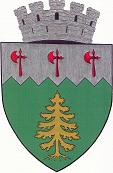 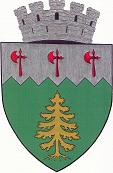 REFERAT DE APROBAREla proiectul de hotărâre privind organizarea apărării împotriva incendiilor în municipiului Câmpulung MoldovenescOrganizarea apărării împotriva incendiilor presupune:stabilirea structurilor cu atribuții în domeniul apărării împotriva incendiilor,elaborarea,aprobarea și difuzarea actelor de autoritate:decizii, dispoziții, hotărâri și altele asemenea, prin care se stabilesc răspunderi pe linia  apărării împotriva incendiilor,elaborarea,aprobarea și difuzarea documentelor și evidențelor specifice privind apărarea împotriva incendiilor,organizarea apărării împotriva incendiilor la locurile de muncă,planificarea și executarea de controale proprii periodice, în scopul depistării, cunoașterii și înlăturării oricăror stări de pericol care pot favoriza inițierea sau dezvoltarea incendiilor,analiza periodică a capacității de apărare împotriva incendiilor,elaborarea de programe de optimizare a activității de apărare împotriva incendiilor,îndeplinirea criteriilor și a cerințelor de instruire,realizarea unui sistem operativ de observare și anunțare a incendiului, precum și de alertare în cazul producerii unui astfel de eveniment,asigurarea funcționării la parametri proiectați a mijloacelor tehnice de apărare împotriva incendiilor,planificarea intervenției salariaților, a populației și a forțelor specializate, în caz de incendiu,analizarea incendiilor produse, desprinderea concluziilor și stabilirea împrejurărilor și a factorilor determinanți, precum și a unor măsuri conforme cu realitatea,reglementarea raporturilor privind apărarea împotriva incendiilor în relațiile generate de contracte/convențiiasigurarea formularelor tipizate,cum sunt permisele cu focul,fișele de instruire.Potrivit prevederilor Ordinului M.A.I. nr. 163/28.02.2007 pentru aprobarea Normelor generale de apărare împotriva incendiilor art.14 lit.b – Consiliul local adoptă hotărâri privind modul de organizare a apărării împotriva incendiilor în unitatea administrativ-teritorială.Cu aceste argumente supun dezbaterii și aprobării Consiliului Local prezentul proiect de hotărâre.Primar,Negură Mihăiță